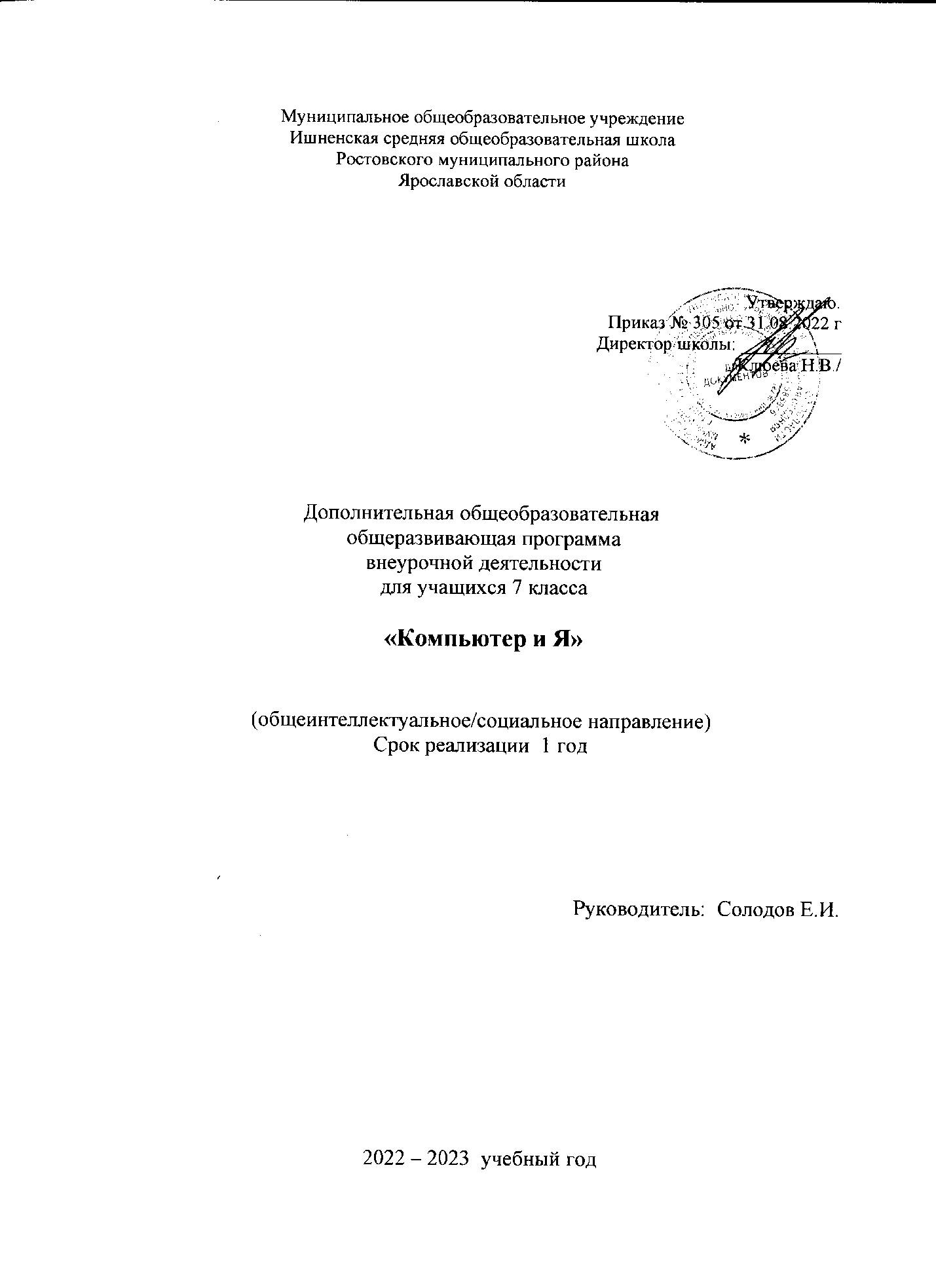 Пояснительная запискаПрограмма «Компьютер и я» предназначена для организации внеурочной деятельности по общеинтеллектуальному  направлению развития личности.Программа позволяет  продолжить осваивать наиболее распространенные офисные программные пакеты по обработке текста и подготовки презентаций. Разделы этого курса расширяют изучаемые в курсе информатики 7 класса темы за счет использования практических и проектных работ.Основной целью является развитие практических умений использования офисных программ для обработки текстовой информации в учебной деятельности, в том числе для подготовки презентаций выполненных проектных работ. Сформированные умения и навыки будут востребованы при  изучении практически всех предметов основной образовательной программы в основной школе.Систематическое овладение азами информатики невозможно без решения логических задач. Решение задач – практическое искусство; научиться ему можно, только подражая хорошим образцам и постоянно практикуясь. Мышление начинается там, где нужно решить ту или иную задачу. Задача будит мысль учащегося, активизирует его мыслительную деятельность. Решение задач считается гимнастикой ума.Задачи программырасширить спектр умений использования средств информационных и коммуникационных технологий для сбора, хранения и передачи различных видов информации (работа с текстом и графикой в среде соответствующих редакторов);  создать условия для овладения способами и методами освоения новых инструментальных средств,  формирования умений и навыков самостоятельной работы;воспитать стремление использовать полученные знания в процессе обучения другим предметам и в жизни;развитие познавательных способностей и общеучебных умений и навыков информационно-логического характера.Курс изучается в 7 классе по одному часу в неделю. Всего 34 часаСформулированные цели и задачи реализуются через достижение образовательных результатов. Личностные, метапредметные и предметные результаты освоения курсаВ ходе изучения курса в основном формируются и получают развитие метапредметных результатов, такие как:владение основными универсальными умениями информационного характера: постановка и формулирование проблемы; поиск и выделение необходимой информации, применение методов информационного поиска; структурирование и визуализация информации; выбор наиболее эффективных способов решения задач в зависимости от конкретных условий; самостоятельное создание алгоритмов деятельности при решении проблем творческого и поискового характера; ИКТ-компетентность - широкий спектр умений и навыков использования средств информационных и коммуникационных технологий для сбора, хранения, преобразования и передачи различных видов информации (работа с текстом, гипертекстом, звуком и графикой в среде соответствующих редакторов; поиск, информации в компьютерных сетях); владение основами продуктивного взаимодействия и сотрудничества со сверстниками и взрослыми: умение правильно, четко и однозначно сформулировать мысль в понятной собеседнику форме; умение осуществлять в коллективе совместную информационную деятельность, в частности при выполнении проекта; умение выступать перед аудиторией, представляя ей результаты своей работы с помощью средств ИКТ; использование коммуникационных технологий в учебной деятельности и повседневной жизни.Развитие личностных результатов:формирование ответственного отношения к учению, готовности и способности обучающихся к саморазвитию и самообразованию на основе мотивации к обучению и познанию;формирование коммуникативной компетентности в общении и сотрудничестве со сверстниками, детьми старшего и младшего возраста, взрослыми в процессе образовательной, учебно-исследовательской, творческой и других видов деятельности.В части развития предметных результатов наибольшее влияние изучение курса оказывает на:формирование информационной и алгоритмической культуры; формирование представления о компьютере как универсальном устройстве обработки информации; развитие основных навыков и умений использования компьютерных устройств; формирование навыков и умений безопасного и целесообразного поведения при работе с компьютерными программами и в Интернете.Регулятивные универсальные учебные действия:Учащийся научиться:целеполаганию, включая постановку новых целей, преобразование практической задачи в познавательную;самостоятельно анализировать условия достижения цели на основе учета выделенных учителем ориентиров действия в новом учебном материале;планировать пути достижения целей;уметь самостоятельно контролировать свое время и управлять им.Коммуникативные универсальные учебные действия:Учащийся научиться:учитывать различные мнения и стремиться к координации различных позиций в сотрудничестве;аргументировать свою точку зрения и отстаивать свою позицию;задавать вопросы, необходимые для организации собственной деятельности и сотрудничества с партёром;осуществлять самоконтроль, взаимоконтроль и оказывать в сотрудничестве взаимопомощь.Познавательные универсальные учебные действия:Учащийся научиться:применять текстовый процессор для набора, редактирования и форматирования текстов, создания списков и таблиц; применять инструменты простейших графических редакторов для создания и редактирования рисунков;создавать простейшие мультимедийные презентации для поддержки своих выступлений;осуществлять выбор  наиболее эффективных способов решения задач в зависимости от конкретных условий;давать определение понятиям;устанавливать причинно-следственные связи;строить логические рассуждения, включающее установление причинно-следственные связей.Содержание программы внеурочной деятельностиПрограмма состоит из 5 разделов:Практикум раздела «Обработка текстовой информации» позволяет сформировать у учащихся навыки работы с текстовыми документами. Указанные операции по подготовке и обработке текста может использоваться не только  непосредственно на уроках информатики, но и в рамках других предметов при подготовке рефератов, отчетов и других творческих письменных работ.           Раздел «Обработка информации в PowerPoint»предусматривает занятия по подготовке  компьютерныхпрезентаций. Темы познакомят с возможностями работы редактора презентаций и предполагает выполнение практических заданий. Особенностью практикума является  его проектный характер: учащиеся, выполняя предложенные задания, шаг за шагом продвигаются к единой цели – создание презентации к проекту по выбранной теме в рамках курса «Основы проектной деятельности».Раздел 1. Обработка информации в PowerPoint-8 ч.Компьютерные презентации. Описание последовательно развивающихся событий (сюжет). Дизайн презентации и макеты слайдов.  Звуковая и видео информация. Анимация. Возможности настройки анимации в редакторе презентаций.Раздел 2.  Обработка текстовой информации-6 ч.Интерфейс текстовых редакторов.  Обработка текстов. Текстовые документы и их структурные единицы (раздел, абзац, строка, слово, символ). Технологии создания текстовых документов. Создание и редактирование текстовых документов на компьютере (вставка, удаление и замена символов, работа с фрагментами текстов, проверка правописания, расстановка переносов). Форматирование символов (шрифт, размер, начертание, цвет). Форматирование абзацев (выравнивание, отступ первой строки). Стилевое форматирование. Включение в текстовый документ списков, таблиц и  графических объектов. Коллективная работа над документом. Сохранение документа в различных  текстовых форматах.Раздел 3.   Решение логических задач-6 ч.Задачи на смекалку.  Упорядочение элементов множеств. Закономерности. Взаимно однозначные соответствие.  Логические выводы. Задачи о переправах. Задачи о разъездах. Задачи о переливаниях. Задачи о взвешиваниях. Арифметические задачи. Лингвистические задачи.Раздел 4.   Создание видеороликов-7ч.Интерфейс программы Windows Movie Make. Импорт видеозаписи, сделанной с помощью цифровой видеокамеры. Сохранение всех любительских видеоматериалов на компьютере. Упорядочивание выбранных видеоклипов по любому из свойств. Видео переходы между клипами. Импорт музыкального сопровождения, звуковых эффектов и закадрового комментария.Раздел 5.   Компьютерная графика-7ч.Программные средства для работы с графикой. Графический редактор Gimp. Инструменты рисования. Инструменты рисования линий. Создание стандартных фигур. Заливка областей. Исполнение фигур. Исполнение надписей. Изменение масштаба просмотра. Изменение размера рисунка. Сохранение рисунка. Операции с цветом. Работа с объектами. Выбор фрагмента изображения. Монтаж рисунка из объектов. Внедрение и связывание объектов. Вставка графического объекта в текстовый документ. Работа с фрагментами: удаление, перемещение, копирование.  Преобразование фрагментов.Тематическое планированиеПланируемые результаты изучения учебного курсаРегулятивные универсальные учебные действия:Обучающийся научиться:целеполаганию, включая постановку новых целей, преобразование практической задачи в познавательную;самостоятельно анализировать условия достижения цели на основе учета выделенных учителем ориентиров действия в новом учебном материале;планировать пути достижения целей;уметь самостоятельно контролировать свое время и управлять им.Коммуникативные универсальные учебные действия:Обучающийся научиться:учитывать различные мнения и стремиться к координации различных позиций в сотрудничестве;аргументировать свою точку зрения и отстаивать свою позицию;задавать вопросы, необходимые для организации собственной деятельности и сотрудничества с партнёром;осуществлять самоконтроль, взаимоконтроль и оказывать в сотрудничестве взаимопомощь.Познавательные универсальные учебные действия:Обучающийся научиться:применять текстовый процессор для набора, редактирования и форматирования текстов, создания списков и таблиц; применять инструменты простейших графических редакторов для создания и редактирования рисунков;создавать простейшие мультимедийные презентации для поддержки своих выступлений;осуществлять выбор наиболее эффективных способов решения задач в зависимости от конкретных условий;    строить логические рассуждения, включающее установление причинно-следственные связей.Учебно-методическое обеспечение программыЦветкова М.С.,  Богомолова О.Б.  Информатика. Математика. Программы внеурочной деятельности для начальной и основной школы: 3-6 классы. – М.: БИНОМ, Лаборатория знаний, 2013. Босова Л.Л.  Информатика: Учебник для 7 класса. – М.: БИНОМ, 2013.Босова Л.Л. Уроки информатики в 5-7 классах.– М.: БИНОМ, 2013.Босова Л.Л., Босова А.Ю., Коломенская Ю.Г. Занимательные задачи по информатике. – М.: БИНОМ. Лаборатория знаний, 2011.Ресурсы Единой коллекции цифровых образовательных ресурсов (http://school-collection.edu.ru/).Ресурсы Единой коллекции цифровых образовательных ресурсов (http://school-collection.edu.ru/)Материалы авторской мастерской Босовой Л.Л. (http://metodist.lbz.ru/authors/informatika/3/)№п\пНаименование разделов и темВсего часов№п\пНаименование разделов и темВсего часов Обработка информации в PowerPoint8 Обработка текстовой информации6Решение логических задач6Создание видеороликов7Компьютерная графика7ИтогоИтого34 ч№ занятияТема занятияКоличество часовСрокиРаздел 1. Обработка информации в PowerPoint (8 часов)Раздел 1. Обработка информации в PowerPoint (8 часов)Раздел 1. Обработка информации в PowerPoint (8 часов) Инструктаж по ТБ. Назначение и основные элементы программы PowerPoint1Интерфейс PowerPoint1Слайд и его оформление. Шаблоны1Выбор и вставка объектов в слайд1Копирование и перемещение слайдов  1Мультимедиа: анимация, звук, видео1Переходы и их настройка1Навигационные компоненты, настройка показа презентации1Раздел 2. Обработка текстовой информации (6 часов)Раздел 2. Обработка текстовой информации (6 часов)Раздел 2. Обработка текстовой информации (6 часов)Интерфейс текстового редактора1Ввод и редактирование текста. Проверка орфографии. 1Копирование, перемещение, форматирование текста  1Создание списков. Создание таблиц  1Поиск и замена по тексту.1Вставка символов, рисунков, объектов в текст.  1Раздел 3. Решение логических задач (6 часов)Раздел 3. Решение логических задач (6 часов)Раздел 3. Решение логических задач (6 часов)Задачи на смекалку1Упорядочение элементов множеств1Взаимно однозначные соответствие1Задачи о переправах1Задачи о переливаниях1Задачи о взвешиваниях1Раздел 4. Создание видеороликов (7 часов)Раздел 4. Создание видеороликов (7 часов)Раздел 4. Создание видеороликов (7 часов)Возможности и интерфейс программы Windows MovieMake1Создание видеоклипов1Видео переходы1Добавление файлов в видеоролик1Добавление звуков в видеоролик1Добавление титров в видеоролик1Создание видеоролика на заданную тему1Раздел 5. Компьютерная графика (7 часов)Раздел 5. Компьютерная графика (7 часов)Раздел 5. Компьютерная графика (7 часов)Введение в компьютерную графику. Редакторы.1Особенности редактора Gimp1Инструменты.1Построение сложного рисунка из геометрических фигур.1Операции с фрагментами в графическом редакторе.1Текст. Работа с текстом в графическом редакторе.1Практическая работа «Создай свой шедевр»1